	  CV. MANGKOK MERAH FOOD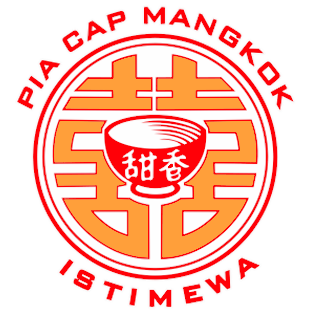 Jl. Semeru No. 25 Malang (0341) 335900Ruko Grand Soekarno Hatta Kav 16-17 (0341) 2996400Jl. Villa Tidar Indah No.5, Pisang Candi, Sukun (0341) 569283Jalan Raya Randu Agung No.9, Randuangung, Singosari (0341) 458488FORM RESELLER PIA CAP MANGKOKIsilah data di bawah ini:NAMA		: ____________________________________________________NO. TELP		: ____________________________________________________ALAMAT		: ____________________________________________________NAMA TOKO	: ____________________________________________________ALAMAT TOKO	: ____________________________________________________NPWP			: ____________________________________________________E-MAIL		: ____________________________________________________Apabila sudah mengisi form kami di atas, mohon mengirimkan email ke alamat berikut:piamangkoksm@gmail.comDan kami akan menghubungi Anda kembali.Terimakasih.